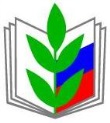 ОБЩЕРОССИЙСКИЙ ПРОФСОЮЗ ОБРАЗОВАНИЯКУРСКАЯ ОБЛАСТНАЯ ОРГАНИЗАЦИЯ ПРОФЕССИОНАЛЬНОГО СОЮЗА РАБОТНИКОВ НАРОДНОГО ОБРАЗОВАНИЯ И НАУКИ РОССИЙСКОЙ ФЕДЕРАЦИИ(Курская областная организация Общероссийского Профсоюза образования)Комитет ПОСТАНОВЛЕНИЕIV  ПЛЕНУМ ОБЛАСТНОГО КОМИТЕТА ПрофсоюзаП О С Т А Н О В Л Я Е Т:	1. Территориальным профсоюзным организациям производить отчисления от поступающих из первичных профсоюзных организаций членских профсоюзных взносов на деятельность Курской областной организации Общероссийского Профсоюза образования и вышестоящих профсоюзных органов в размере 30%, а первичным профсоюзным организациям областного подчинения - 35%,   и принимать исчерпывающие меры для безусловного выполнения данного решения согласно п.п.6,10 ст.6; п.7 ст.30; п.3.8 ст.35; п.6 ст.40 Устава  Профессионального союза работников народного образования и науки Российской Федерации в редакции 14 октября 2020 года. 2. Комитетам (Советам председателей ППО) территориальных организаций Профсоюза, профсоюзным комитетам в целях рационального использования средств профсоюзного бюджета, повышения финансовой стабильности  профсоюзных организаций  и в соответствии с постановлением пленума ЦК Профсоюза от 27 марта 2003 г.№ 4 «О размере отчисления членских взносов в Профсоюзе»  оставлять на уставную деятельность  первичных профсоюзных организаций не более 50% отчислений от членских профсоюзных взносов.3. Рекомендовать профсоюзным организациям предусматривать  расходсредств профсоюзного бюджета, оставшихся после уплаты членских профсоюзных взносов на уставную деятельность вышестоящих профсоюзных органов, по приоритетным направлениям деятельности Профсоюза в соответствии с постановлением Исполкома Профсоюза от 15.12.2016 г.№ 3-3 «Об организационно-финансовом укреплении Профсоюза, его межрегиональных, региональных, местных и первичных профсоюзных организаций»:-   на подготовку и обучение профактива  -  6-10%;-   на информационно-пропагандистскую работу - 4-6%;-   на работу с молодёжью  - 2-4%;- на инновационные формы деятельности  (областная программа «Оздоровление», пенсионное обеспечение членов Профсоюза, кредитный потребительский кооператив «Образование»)  - 3-5%.4. Профсоюзным организациям использовать разрешенные законодательством РФ возможности для пополнения профсоюзного бюджета:  размещение свободных финансовых средств  в банковских  организациях,  в КПК «Образование», участие в грантовых конкурсах и иные не запрещенные законом доходы в соответствии с п.3.2-п.3.6 статьи 55 Устава Профессионального союза работников народного образования и науки Российской Федерации. 5. Обкому Профсоюза своевременно производить отчисления от валового сбора членских профсоюзных взносов согласно решениям вышестоящих профсоюзных органов:-    на уставную деятельность ЦС Профсоюза    -  в размере   4 %;- на уставную деятельность Союза «Федерация организаций  профсоюзов Курской области»  -  в размере   3%.6. Направить денежные средства:- на оплату труда с начислениями председателям первичных профсоюзных организаций профессиональных образовательных организаций в размере 320,0 тысяч рублей (с последующим перерасчётом в случае инфляции);- на выплату профсоюзной стипендии студентам - профсоюзным активистам  организаций высшего образования и профессиональных образовательных организаций в размере 280,0 тыс. руб.7. Смету доходов и расходов  Курской областной организации Общероссийского Профсоюза образования на 2022 год в сумме 29300,0 тысяч рублей утвердить (Приложение 1).8.Установить порядок отчисления членских профсоюзных взносов  работодателем в соответствии со ст. 28 Федерального закона «О профессиональных союзах, их правах и гарантиях деятельности» и Региональным отраслевым соглашением: ежемесячно и бесплатно перечислять одновременно  с перечислением денежных средств  на оплату труда членские профсоюзные взносы из заработной платы работников на счета профорганизаций.                          9. Контрольно-ревизионным комиссиям профсоюзных организаций всехуровней регулярно осуществлять контроль за полнотой сбора и своевременностью перечисления взносов за первое полугодие и за год.10. Контроль за выполнением постановления возложить на председателяобкома профсоюза Корякину И.В. и главного бухгалтера Крутых В.А.Председатель Курской областной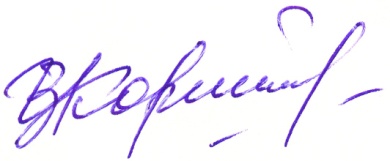 организации Профсоюза							И.В. Корякина           09 декабря  2021 года           09 декабря  2021 года г. Курск                            № 04-02 г. Курск                            № 04-02Об утверждении сметы доходов и расходов на 2022 год и установлении размера отчислений членских профсоюзныхвзносов на осуществление деятельности органов Курской областной организации Общероссийского Профсоюза образования и вышестоящих профсоюзных органовОб утверждении сметы доходов и расходов на 2022 год и установлении размера отчислений членских профсоюзныхвзносов на осуществление деятельности органов Курской областной организации Общероссийского Профсоюза образования и вышестоящих профсоюзных органов